BasketballNESLC Basketball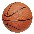 Is Michael Jordan one of your heroes? Have you ever been tempted to try a slam dunk, or would you like to try a new sport with the added bonus of getting fit at the same time? If so, the NESLC Basketball Club, run sessions in the Amble Inn every Thursday evening from 5pm-7pm.  Sessions are run in a friendly and relaxed environment and cater for people of all ages and abilities.  As members of the NESLC Basketball Club we are invited to take part in regular competitions such as the Winter Sports Weekends and yearly 5 on 5 tournaments with women’s and men’s teams represented.  We are always looking to welcome new members so if you are interested in joining or just want some information, please contact by e-mail: Spencer Munn 